Об утверждениистоимости питания 1 дето-дня в палаточном лагере на спортивно-туристической базе «Чайка», в организациях с иными формами отдыха, оздоровления в 2016 годуВ целях обеспечения организации отдыха детей в каникулярное время в городе Канске в 2016 году, в соответствии со статьей 7 Закона Красноярского края от 07.07.2009 № 8-3618 «Об обеспечении прав детей на отдых, оздоровление и занятость в Красноярском крае», руководствуясь статьями 30, 35 Устава города Канска:Утвердить стоимость питания 1 дето-дня в палаточном лагере на спортивно-туристической базе «Чайка» на 2016 год в размере не более 160 рублей в день.Утвердить стоимость питания 1 дето-дня при организации однодневных и многодневных, спортивных, водных, пешеходных, горных походах, сплавах, сборах, краевых соревнованиях, образовательных лагерей и интенсивных школах на 2016 год в размере не более 120 рублей в день.Начальнику отдела организационной работы, делопроизводства, кадров и муниципальной службы (Чудакова Н.В.) ознакомить начальника МКУ «УО администрации г. Канска» Панова А.П. с настоящим распоряжением под роспись.Консультанту главы города по связям с общественностью отдела организационной работы, делопроизводства, кадров и муниципальной службы администрации г. Канска (О.М. Персидская) опубликовать настоящее распоряжение в газете «Официальный Канск» и разместить на официальном сайте муниципального образования город Канск в сети Интернет.Контроль за исполнением настоящего постановления возложить на заместителя главы города по социальной политике Н.И.Князеву, заместителя главы города по экономике и финансам Н.В.Кадач.Постановление вступает в силу с 1 января 2016 года, но не ранее дня, следующего за днем его официального опубликования.Глава города Канска                                                                                   Н.Н. Качан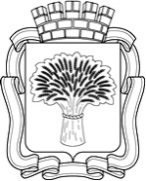 Российская ФедерацияАдминистрация города Канска
Красноярского краяРАСПОРЯЖЕНИЕРоссийская ФедерацияАдминистрация города Канска
Красноярского краяРАСПОРЯЖЕНИЕРоссийская ФедерацияАдминистрация города Канска
Красноярского краяРАСПОРЯЖЕНИЕРоссийская ФедерацияАдминистрация города Канска
Красноярского краяРАСПОРЯЖЕНИЕ21.10.2015г.№615